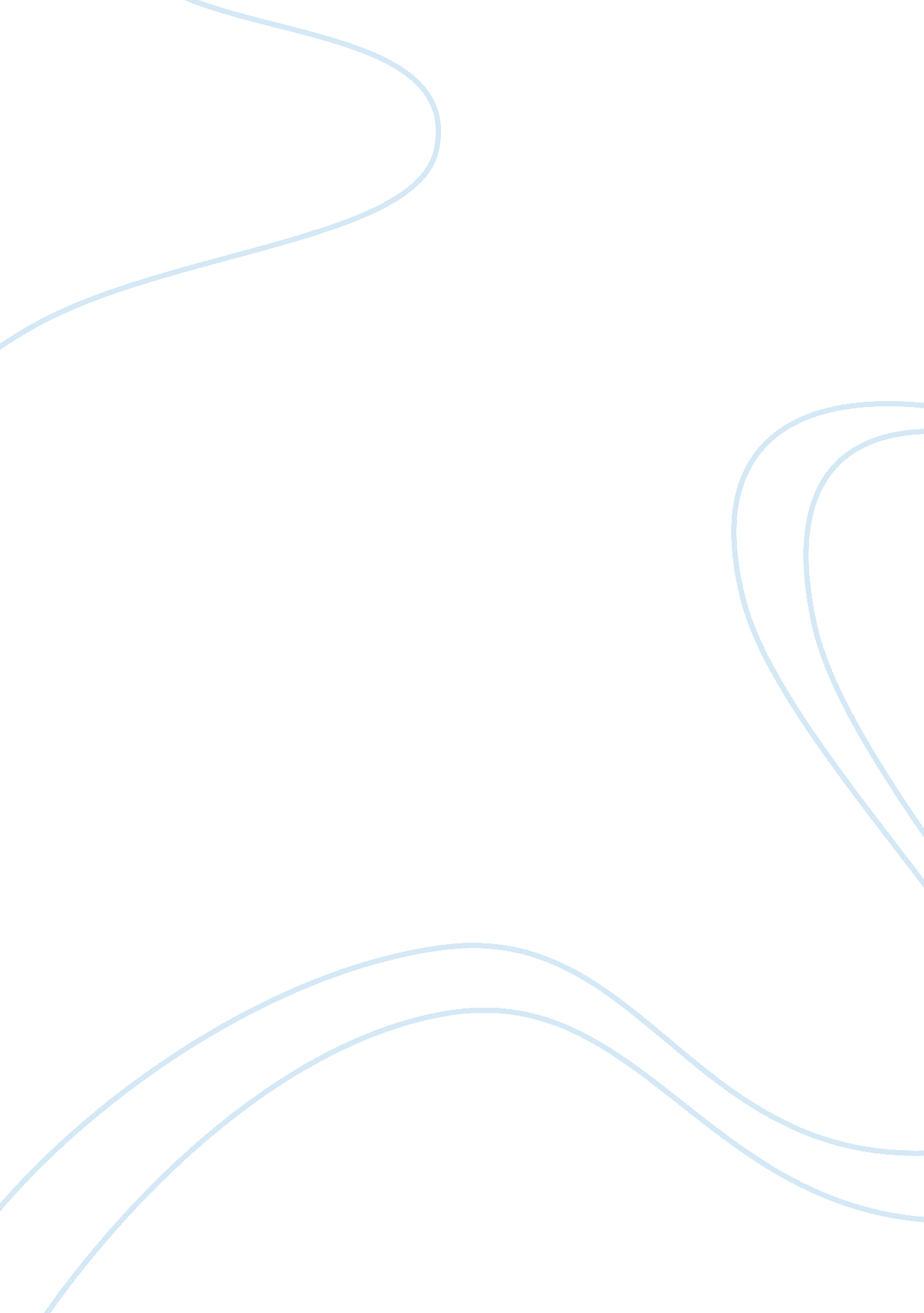 Favorite vacation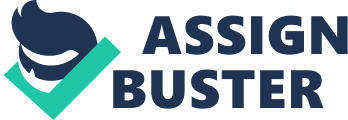 My favorite vacation One of the best destinations for a vacation is the beaches in Goa, India. This attractive place has thousands of tourists from across the world flocking everyday and it has an effect to mesmerize you and feel nostalgic once you leave the place. Best among others is the climatic condition of the beaches that is almost always soothing and warm. Beautiful churches, old houses, forts and villages endowed with rich history add to the glory of the place that welcomes visitors with heartiness and beauty. Adding to the exquisiteness, the resplendent festivities, cultural reaches and warm hearted people and the delicious cuisine that has its own uniqueness are more than good reasons to make this place a global destination. Right from the scenic beauty of the sunny beaches, to the rich flora and fauna that adds to the romantic essence of the medieval town, Goa has a value that only few other destinations have. The beaches there are no less sophisticated than any other European beaches and have various sports facilities that add to the vitality of your vacation. They include water scooter and water gliding. There are beaches with different names each of their own kind. Colva Beach is visited especially in the hot season. Chapora Beach is used for leisure while Baga Beach is another one that combines the beauty of sand and sea. And Anjuna Beach has beautiful palm trees painted in fluorescent where the full moon parties are often held. Places to check out in old Goa are the Churches of Francis of Assisi and Church of St. Cajeta and the Church of Our Lady of the Rosary and Se Cathedral. The Capital City, Panjim also has beautiful squares and houses with tilted roofs, charming balconies and carved pillars. One of the best known bird sanctuaries of the India is also located in Goa. It is a must visit for anyone looking out for a refreshing vacation. 